Southern Call Center Supervisor Schedule for July 2024Open M-T-W-F 8:30-4 and TH 11:00-4 Genesys Admins: Cece Fishnick XGT008, Kathy Busler XJE157, Mendy Chesebro XCR048, Wendy Sanchez XRO977MC 6/21/2024MondayTuesdayWednesdayThursdayFriday1C=2              GT=5   GN=3            I=2   J=7                L=2R=19Wendy2 C=2+1           GT=4+2   GN=3+1         I=2+1   J=7+3             L=1+1R=18 + SOSJessica Schultze3C=2              GT=5   GN=3            I=2   J=7                L=2R=19Kate Chambers4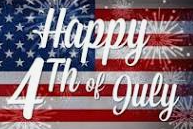 5 – TEAM DAY!!C=2+1          GT=4+2    GN=3+1        I=2+1   J=7+3            L=1+1R=18 + SOS  Mendy C8 C=2              GT=5   GN=3            I=2   J=7                L=2R=19Cece9C=2              GT=4   GN=3            I=2   J=7                L=1R=18Kate Chambers10 – Sups meeting @ 9amC=2              GT=5   GN=3            I=2   J=7                L=2R=19AM – Erin HeimanPM - Wendy 11C=0              GT=5    GN=4            I=1 + (1 from 11-1)   J=6 + (1 from 11-1)    L=1R=18      Mysi G12C=2              GT=4    GN=3            I=2   J=7                L=1R=18  Wendy15C=2              GT=5   GN=3            I=2   J=7                L=2R=19Mendy C16 C=2              GT=4   GN=3            I=2   J=7                L=1R=18Jenny B17C=2              GT=5   GN=3            I=2   J=7                L=2R=19Laci B18 – Adverse ActionC=0              GT=5    GN=4            I=1 + (1 from 11-1)   J=6 + (1 from 11-1)    L=1R=18      Missy Z19C=2              GT=4    GN=3            I=2   J=7                L=1R=18  Mary D22C=2                 GT=5GN=3               I=2   J=7                  L=2R=19Cece23C=2              GT=4   GN=3            I=2   J=7                L=1R=18Mendy C24C=2              GT=5   GN=3            I=2   J=7                L=2R=19Wendy25C=0              GT=5    GN=4            I=1 + (1 from 11-1)   J=6 + (1 from 11-1)    L=1R=18      Kathy B26C=2              GT=4    GN=3            I=2J=7                L=1R=18  Cece29C=2                 GT=5GN=3               I=2   J=7                  L=2R=19Cece30C=2              GT=4   GN=3            I=2   J=7                L=1R=18Kathy B31 – MER @ 10amC=2              GT=5   GN=3            I=2   J=7                L=2R=19AM – Nicole HuberPM Kathy B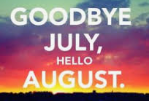 